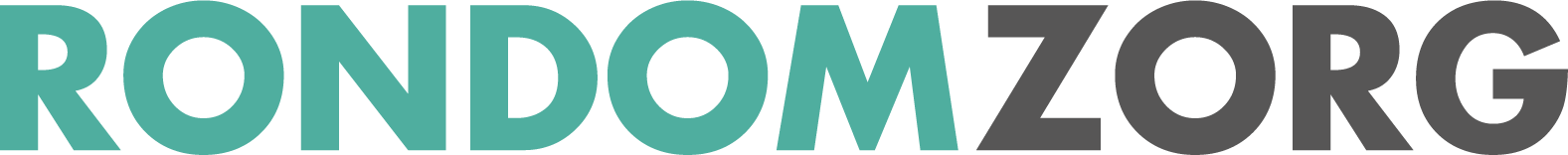 PERSBERICHTLeeuwarden, xx januari 2022Rondomzorg organiseert de Week van de EpilepsieIn de week van 14 tot 20 februari organiseert Rondomzorg ‘De Week van de Epilepsie.’ Tijdens deze week zamelt de zorginstelling uit Leeuwarden geld in voor het Koninklijke epilepsiefonds en SEIN. Met een gevarieerd programma laat Rondomzorg zien dat epilepsie mensen op heel veel verschillende manieren raakt. De Week van de Epilepsie is bedacht door deelnemer Pieter Sinnema en wordt gedragen door niet alleen cliënten van Rondomzorg, maar ook door (zorg)medewerkers.De Week van de Epilepsie start op 14 februari met een grootse opening, waarin de initiatiefnemers de week feestelijk aftrappen in het Tromptheater in Leeuwarden. Het is het startschot waarop er op verschillende manieren wordt gewerkt om aandacht te vragen voor epilepsie. Alle activiteiten zijn live via de website www.rondomzorg.nl/wvde te volgen en ook doneren kan via de website.Programma14 februari: Opening #WVDE15 februari: Kunstexpositie: Kom langs tussen 12:00 en 15:00 uur.17 februari: Talkshow DOOR DE OGEN VAN: live te volgen via Facebook.De gehele week: Sponsorloop. Loop jij ook mee voor epilepsie? De hele week kan er meegedaan worden met een sponsorloop. Via een eigen Strava groep volgen alle deelnemers van de sponsorloop niet alleen hun eigen vordering, maar ook die van hun groepsgenoten. Het doel is om in de Week van de Epilepsie 20 kilometers op de teller te hebben staan. Rennen, hardlopen of wandelen; iedereen krijgt op zijn of haar manier de ruimte om die 20 kilometers te halen. Dat aantal is niet zomaar bedacht, het staat voor de 200.000 mensen die in Nederland leiden aan epilepsie.Op een missieVoor initiatiefnemer en cliënt Pieter betekent epilepsie dat hij er vrijwel altijd mee bezig is. Sinds hij in januari 2020 opgenomen is geweest in de epilepsiekliniek SEIN in Zwolle, is hij op een missie om aandacht te vragen voor epilepsie. Daarom gaat tijdens de Week van de Epilepsie een deel van het ingezamelde geld naar het Koninklijke Epilepsiefonds en een ander deel gaat naar SEIN, expertisecentrum voor epilepsie en slaapgeneeskunde.Bezoek de kunstexpositie, volg De Week van de Epilepsie online en doneer! Alle informatie vind je op: www.rondomzorg.nl/wvde. Ook vind je hier dagelijks een nieuwe vlog waarin alle activiteiten van de Week van de Epilepsie uitgebreid onder de aandacht worden gebracht. EINDE PERSBERICHT-------------------------------------Noot voor de redactie:Voor vragen en interviews omtrent De Week van de Epilepsie kunt u contact opnemen met Tara Bouius. Telefoon: 058 - 2990250, e-mail: bouius.t@rondomzorg.nl. Ga voor meer informatie naar rondomzorg.nl/wvde 